A division of Firstrand Bank Limited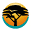 How can we help you?FROM: MR.MARK E.LEOTEL NO: +27 612249663                        RE: FUND TRANSFER OF US$22.6 MILLION
Sir/Madam,This message might meet you in utmost surprise. However, it’s just my urgent need for foreign partner that made me to contact you for this transaction. I got your contact while I was in your country for a conference. I am MR.MARK E.LEO, A banker by profession in First National Bank (FNB BANK) South Africa currently holding the post of secretary/consultant to foreign remittance director in our bank. I need your urgent assistance in transferring the left over funds of (US$22.6 Million Dollars) belonging to our late customer who died alongside his entire family during the Iraq crisis on October 2006.

The deceased customer used his wife as the next of kin but unfortunately the wife died along side with him leaving nobody for the claim. According to our banking policy if the fund remains unclaimed for the period of 10years then the fund will be transferred into the Reserve Bank as unclaimed bill. I don’t want the fund to go into the bank treasury and as such, let’s claim the fund now! You can see the news on BBC and CNN regarding their deaths.

http://www.cnn.com/2006/WORLD/meast/10/11/iraq.deaths/
http://news.bbc.co.uk/2/hi/middle_east/6040054.stm

Hence; I am inviting you for a business deal where this money can be shared between us in the ratio of 60% for me and 40% for you if you agree to handle this business with me. Further details of the transfer will be forwarded to you as soon as I receive your return mail immediately.

Trusting to hear from you immediately.

Thanks & Best Regards, 
MR.MARK E.LEO
Direct no: +27 612249663
Pvt: markeleo71@gmail.com